Publicado en España el 09/07/2019 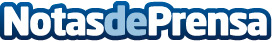 Cómo Promofarma ha reducido su CPA en dos dígitos gracias a BoardfyLa plataforma de gestión de precios Boardfy.com ha conseguido reducir el coste de adquisición de clientes de Promofarma en sus campañas de Google Shopping de manera drástica. Gracias a la incorporación de Boardfy a su estrategia de PLA, Promofarma ha podido aumentar su presupuesto en Shopping y sus ventas de manera muy notableDatos de contacto:Fernando Gómez670044953Nota de prensa publicada en: https://www.notasdeprensa.es/como-promofarma-ha-reducido-su-cpa-en-dos Categorias: Nacional Marketing E-Commerce Consumo http://www.notasdeprensa.es